Dear Sir/Madam,1	ITU-T Study Group 3 (Tariff and accounting principles and international Telecommunication/ICT economic and policy issues) intends to apply the Traditional Approval Procedure as described in Section 9 of WTSA Resolution 1 (Rev. Hammamet, 2016) for the approval of the above-mentioned draft Recommendation at its next meeting in Geneva, 31 March - 9 April 2020. The agenda and all relevant information concerning the ITU-T Study Group 3 meeting will be available in Collective letter 4/3.2	The title, summary and location of draft new Recommendation ITU-T D.264 (D.SpectrumShare) proposed for approval can be found in Annex 1.3	This Circular initiates the formal consultation with ITU Member States on whether this text may be considered for approval at the upcoming meeting, in accordance with clause 9.4 of Resolution 1. Member States are kindly requested to complete and return the form in Annex 2 by 2359 hours UTC on 19 March 2020.4	If 70% or more of the replies from Member States support consideration for approval, one Plenary session will be devoted to apply the approval procedure. Member States that do not assign authority to proceed should inform the Director of TSB of the reasons for this opinion and indicate the possible changes that would enable the work to progress.Yours faithfully,(signed)Chaesub Lee
Director of the Telecommunication
Standardization BureauAnnexes: 2ANNEX 1Summary and location of Determined draft new Recommendation ITU-T D.264 (D.SpectrumShare)Draft new Recommendation ITU-T D.264 (D.SpectrumShare) [SG3-R17]Shared use of spectrum and telecommunication infrastructure as possible methods for enhancing the efficiency of telecommunicationsSummaryDraft Recommendation ITU-T D.264 “Shared use of spectrum and telecommunication infrastructure as possible methods for enhancing the efficiency of telecommunications” proposes a set of possible methods to help telecommunication providers save costs and enhance efficiency through the shared use of spectrum and telecommunication infrastructure, including passive infrastructure sharing, active infrastructure sharing and spectrum sharing in the active infrastructure sharing.ANNEX 2Subject: Member State response to TSB Circular 167:
Consultation on Determined draft new Recommendation ITU-T D.264 (D.SpectrumShare)Dear Sir/Madam,With respect to the Member State consultation on the Determined draft text listed in TSB Circular 167, I would like to advise you of the opinion of this Administration, which is set out in the table below.Yours faithfully,[Name][Official role/title]Administration of [Member State]___________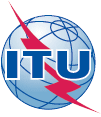 International telecommunication unionTelecommunication Standardization BureauInternational telecommunication unionTelecommunication Standardization BureauGeneva, 1 October 2019Geneva, 1 October 2019Ref:TSB Circular 167SG3/METSB Circular 167SG3/METo:-	Administrations of Member States of the UnionTo:-	Administrations of Member States of the UnionTel:+41 22 730 5866+41 22 730 5866To:-	Administrations of Member States of the UnionTo:-	Administrations of Member States of the UnionFax:+41 22 730 5853+41 22 730 5853To:-	Administrations of Member States of the UnionTo:-	Administrations of Member States of the UnionE-mail:tsbsg3@itu.int tsbsg3@itu.int Copy to:-	ITU-T Sector Members;-	Associates of ITU-T Study Group 3;-	ITU Academia;-	The Chairman and Vice-Chairmen of
ITU-T Study Group 3;-	The Director of the Telecommunication Development Bureau;-	The Director of the Radiocommunication BureauCopy to:-	ITU-T Sector Members;-	Associates of ITU-T Study Group 3;-	ITU Academia;-	The Chairman and Vice-Chairmen of
ITU-T Study Group 3;-	The Director of the Telecommunication Development Bureau;-	The Director of the Radiocommunication BureauSubject:Member States consultation on Determined draft new Recommendations ITU-T D.264 (D.SpectrumShare), “Shared use of spectrum and telecommunication infrastructure as possible methods for enhancing the efficiency of telecommunications” proposed for approval at the meeting of ITU-T Study Group 3 meeting (Geneva, 31 March - 9 April 2020)Member States consultation on Determined draft new Recommendations ITU-T D.264 (D.SpectrumShare), “Shared use of spectrum and telecommunication infrastructure as possible methods for enhancing the efficiency of telecommunications” proposed for approval at the meeting of ITU-T Study Group 3 meeting (Geneva, 31 March - 9 April 2020)Member States consultation on Determined draft new Recommendations ITU-T D.264 (D.SpectrumShare), “Shared use of spectrum and telecommunication infrastructure as possible methods for enhancing the efficiency of telecommunications” proposed for approval at the meeting of ITU-T Study Group 3 meeting (Geneva, 31 March - 9 April 2020)Member States consultation on Determined draft new Recommendations ITU-T D.264 (D.SpectrumShare), “Shared use of spectrum and telecommunication infrastructure as possible methods for enhancing the efficiency of telecommunications” proposed for approval at the meeting of ITU-T Study Group 3 meeting (Geneva, 31 March - 9 April 2020)To:Director of the 
Telecommunication Standardization Bureau,International Telecommunication UnionPlace des NationsCH 1211 Geneva 20, SwitzerlandFrom:[Name][Official role/title][Address]Fax:E-mail:+41-22-730-5853tsbdir@itu.int Fax:E-mail:Date:[Place,] [Date]Select one of the two boxesDraft new Recommendation ITU-T D.264 (D.SpectrumShare)	assigns authority to Study Group 3 to consider this text for approval (in which case, select one of the two options ⃝):⃝	No comments or suggested changes⃝	Comments and suggested changes are attachedDraft new Recommendation ITU-T D.264 (D.SpectrumShare)	does not assign authority to Study Group 3 to consider this text for approval (reasons for this opinion and an outline of possible changes that would enable the work to progress are attached)